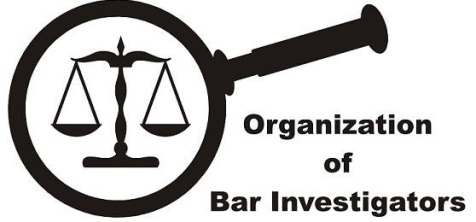 15TH ANNUAL OBI CONFERENCE REGISTRATION FORMEmbassy Suites Atlanta at Centennial Olympic Park 267 Marietta Street NW • Atlanta, GAOctober 3-5, 2018Name (please print):  Title:Jurisdiction:Address: Telephone Number: Email address: Conference Fees are $300.00 for members and $350.00 for non-membersPlease make check payable to: ORGANIZATION OF BAR INVESTIGATORSMail check and this registration form to:Randall C. Ross, CPAInvestigatorNorth Carolina State BarPO Box 25908Raleigh, NC  27611Room Reservations at the Embassy Suites Atlanta, at Centennial Olympic Park can be made by calling the hotel direct at (404)-223-2300, or using the link: http://embassysuites.hilton.com/en/es/groups/personalized/A/ATLESES-OBI-20181001/index.jhtml?WT.mc_id=POGReserve your room BY SEPTEMBER 11, 2018, under the OBI’s group and receive the discounted rate of $166.00 per night for rooms with a king bed or two double beds, plus tax.  The hotel rate includes daily breakfast and evening reception on Wednesday and Thursday.The registration fee includes Wednesday and Thursday lunch and Thursday night banquet. You are welcome to bring a guest. Please attach a check for $68.00 made payable to “OBI” for each additional person who will be attending the banquet with you and include it with your registration form.# GUEST(S): I have certain dietary restrictions and request that someone contact me to ensure that arrangements can be made for the banquet dinner.  Please explain:  For any additional questions regarding the conference or if you are experiencing unresolved problems with hotel bookings, please feel free to contact Jim Pangborn (jamesp@gabar.org) at 404-526-8626.DIRECTIONS:FROM THE AIRPORTHartsfield Jackson International Airport.ATL AirportDirectionsTake highway I85 north to exit #248C. Turn left on International Blvd. and continue. Turn left and continue on Centennial Olympic Park Drive for approximately ¼ mile. Turn right at the light onto Marietta St. Hotel is on the right one block.267 Marietta Street NW, Atlanta, GA.  30313Distance from Hotel: 8 mi. Drive Time: 15 min. TRANSPORTATION TO AND FROM AIRPORT: _____________________________________________________________________________________BY RAIL FROM THE AIRPORT (MARTA)DirectionsTake the train heading north (you have no choice) and continue to the “Five Points Station”. This will be your seventh stop from the airport. Once you exit the train, make you way up to the street level. Look for the Forsyth Street exit. After exiting onto Forsyth Street, turn right and continue to Marietta Street. Make a left on Marietta Street. Go approximately ½ mile on Marietta Street and the destination will be on your right, 267 Marietta Street. (It is approximately a 15 minute walk from the “Five Points Station” to the Embassy Suites at Centennial Park.) TAKING UBER OR LYFT FROM THE ATLANTA AIRPORT EXIT ON LOWER LEVEL.For Domestic Terminal pickups, head to the level below baggage claim via the escalators near South Baggage Carousel 5 or North Baggage Carousel 4. Exit the airport, cross the pedestrian zone, then follow the Rideshare signs. REQUEST WHEN YOU’RE AT THE RIDESHARE PICKUP ZONE.For Domestic Terminal pickups, walk to the Rideshare Pickup zone, then request your ride. Please do not request beforehand, as your driver may have to pay for parking if they’re in the lot for more than 15 minutes.  CONFIRM YOUR LOCATION.For Domestic Terminal pickups, contact your driver to let him or her know which color-coded sign you’re waiting by in the Rideshare Pickup zone. ___________________________________________________________________SHUTTLE SERVICE FROM THE ATLANTA AIRPORTThere are different shuttle services from the Atlanta airport. We contacted two services and inquired about shuttle rides to the Embassy Suites Hotel at Centennial Park. The rates for each service were very close. These are the rates quoted to us:One person round trip from the airport and back is:  $44Three people round trip from the airport and back is:  $97Ten people round trip from the airport and back is:  $320Requesting shuttle service must be done on-line at least one week prior to arrival. Below is the website addresses for two different shuttle services in Atlanta. www.atlantashuttle.comwww.supershuttle.com HOTEL PARKINGIf you are driving to Atlanta, hotel parking is:  $40 per dayDCA AirportTypeTypical Minimum ChargeBus Service5.00 USD Subway/Rail1.75 USD Taxi30.00 USD 